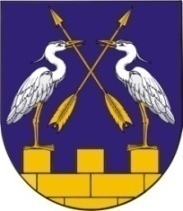 КОКШАЙСКАЯ СЕЛЬСКАЯ       МАРИЙ ЭЛ РЕСПУБЛИКЫСЕ         АДМИНИСТРАЦИЯ  ЗВЕНИГОВО МУНИЦИПАЛ                                            ЗВЕНИГОВСКОГО       РАЙОНЫН КОКШАЙСК           МУНИЦИПАЛЬНОГО РАЙОНА ЯЛ КУНДЕМ          РЕСПУБЛИКИ МАРИЙ ЭЛ АДМИНИСТРАЦИЙЖЕ                      ПОСТАНОВЛЕНИЕ 			                           ПУНЧАЛот ________ 2020г.  № __«О предоставлении разрешения на условно разрешенный вид использования земельного участка в п.Таир»     Руководствуясь Федеральным законом от 06.10.2003 г. № 131-ФЗ «Об общих принципах организации местного самоуправления в Российской Федерации», в соответствии с Градостроительным Кодексом Российской Федерации,  Правилами землепользования и застройки  МО «Кокшайское сельское поселение» Звениговского  муниципального района Республики Марий Эл,  утвержденных решением  Собрания депутатов МО «Кокшайское сельское поселение»  от 11.03.2013г.  №176  (с изм. и доп), с учетом результатов публичных слушаний,  проведенных «___» ____2020г.  с  вопросом о предоставлении  разрешения на условно разрешенный вид использования земельного участка,   Кокшайская сельская администрация,ПОСТАНОВЛЯЕТ:     1. Предоставить  разрешение  на  условно разрешенный вид использования  земельного  участка,   площадью    180кв.м.,  расположенному по адресу:  Республика Марий Эл, Звениговский район, п.Таир, ул.Школьная, уч.18/1.   Участок расположен в зоне застройки индивидуальными жилыми домами (Ж-3).     2. Постановление вступает в силу после его официального обнародования. Глава  Администрации 					 Николаев П.Н.